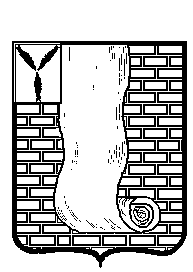 СОВЕТМУНИЦИПАЛЬНОГО ОБРАЗОВАНИЯ ГОРОД КРАСНОАРМЕЙСККРАСНОАРМЕЙСКОГО МУНИЦИПАЛЬНОГО РАЙОНАСАРАТОВСКОЙ ОБЛАСТИРЕШЕНИЕ Об утверждении состава комиссии Совета муниципального образования город Красноармейск по принятию и контролю документов (деклараций) в Совете Совета муниципального образования город КрасноармейскВ соответствии с Федеральным законом от 06.10.2003 года №131-ФЗ «Об общих принципах организации местного самоуправления в Российской Федерации»,  федеральным законом от 25.12.2015 года №273-ФЗ «О противодействии коррупции», от 03.12.2012 года №230-ФЗ «О контроле за соответствием расходов лиц, замещающих государственные должности, и иных лиц их доходам», руководствуясь Уставом муниципального образования город Красноармейск, Совет муниципального образования город Красноармейск, РЕШИЛ:1.Утвердить состав комиссии в количестве 3-х человек по принятию и контролю документов (деклараций) в Совете Совета муниципального образования город Красноармейск, согласно приложению.2. Признать утратившим силу решение Совета муниципального образования город Красноармейск от 24.02.2016 №02/13 «Об утверждении состава комиссии Совета муниципального образования город Красноармейск по принятию и контролю документов (деклараций) в Совете Совета муниципального образования город Красноармейск»3. Опубликовать настоящее решения путем размещения на официальном сайте администрации Красноармейского муниципального района Саратовской области в сети интернет (krasnoarmeysk64.ru).4. Контроль за исполнением настоящего решения возлагается на главу муниципального образования город Красноармейск – Кузьменко А.В.Глава муниципального образованиягород Красноармейск                                                                     А.В. КузьменкоСекретарь Совета                                                                                А.В. КуклевПриложение к решению Советамуниципального образования город КрасноармейскОт «27» июля 2020г. №  51Состав комиссии по принятию и контролю документов (деклараций) в Совете Совета муниципального образования город Красноармейск1. Вяльдина Оксана Анатольевна – председатель контрольно-счетной комиссии Совета муниципального образования город Красноармейск2. Матяшова Ольга Владимировна – председатель по социально-экономическому развитию Совета муниципального образования город Красноармейск3. Рынкова Наталья Викторовна – консультант Совета муниципального образования город Красноармейск.от27.07.2020№51от27.07.2020№51